Práctica A- Reflexivos 			Mira los dibujos.  Escribe 10 frases usando los reflexivos y la hora. 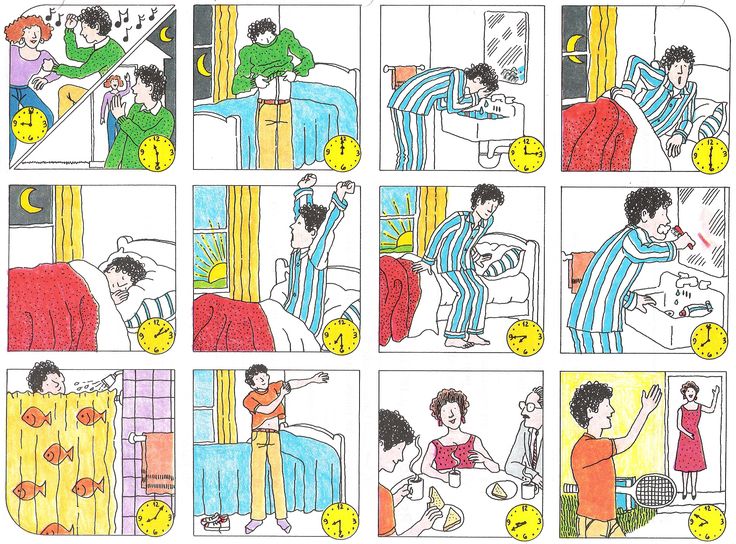 1.______________________________________________________________________2.______________________________________________________________________3.______________________________________________________________________4.______________________________________________________________________5.______________________________________________________________________6.______________________________________________________________________7.______________________________________________________________________8.______________________________________________________________________9.______________________________________________________________________10._____________________________________________________________________